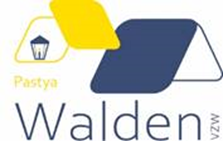 Wij hebben uw aanvraag voor begeleiding door het Team Psychiatrische Zorg in de Thuissituatie goed ontvangen.Graag hadden wij gezien dat uw AANVRAAG aan volgende voorwaarden voldoet:Er is een behandelende psychiater/huisdokterEr is een volledig ingevulde aanvraagbundel, opgestuurd naar ptzpastya@vzwwalden.beNa ontvangst, verloopt de PROCEDURE als volgt:OF de aanvraag wordt niet goed gekeurd: aanvrager wordt op de hoogte gesteld van de gemotiveerde beslissingOF de aanvraag wordt goedgekeurd1 of 2 intakegesprekken met patiënt, naargelang de casusKan op bureau Pastya (Lindensestraat 1, Leuven) of bij patiënt thuisTeam beslist of de begeleiding al dan niet startAls er een wachtlijst is, wordt de aanvraag chronologisch geklasseerd.Aanvrager wordt steeds op de hoogte gesteld van elke beslissing.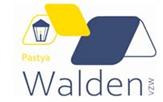 Aanvraagformulier begeleiding Psychiatrische Zorg in de Thuissituatie Invuldatum: Gegevens PatiëntNaam:Geboortedatum:Burgerlijke staat:Adres:Telefoon:Emailadres:Rijksregisternummer:Gegevens VerwijzerNaam:Adres:Telefoon:Emailadres:Huisdokter:Psychiater:SituatieschetsFormeel netwerk:Reden van aanmelding:Diagnose:Medicatie (fiche):Juridische situatieAard van begeleidingVrijwillige behandelingGedwongen behandelingGeïnterneerdFinanciële situatieBron en bedrag van inkomstenEigen beheer	Voorlopige bewindvoeringBudgetbegeleidingCollectieve schuldbemiddelingVoorgeschiedenisHoe lang zijn er al problemen?Eerdere hulpverlening?Informeel NetwerkGezin van herkomstHuidige gezinssituatieBelangrijke derdenSociale gegevensWerk, school, vrije tijdhuisvestingVerwachtingen naar PTZ Pastya toeVerwachtingen patiëntVerwachtingen doorverwijzer